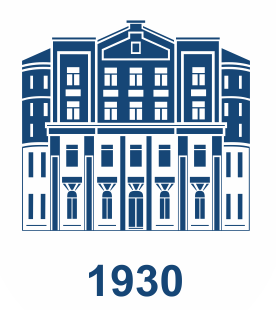 БАЙКАЛЬСКИЙ ГОСУДАРСТВЕННЫЙ УНИВЕРСИТЕТИНСТИТУТ ЮСТИЦИИ КАФЕДРА ГРАЖДАНСКОГО ПРАВА И ПРОЦЕССАУважаемые коллеги!Приглашаем вас принять участие в XI Ежегодной международной научно-практической конференции «Защита частных прав: проблемы теории и практики». Конференция состоится в период с 20 по 23 декабря 2022 г. в Байкальском государственном университете.Основными целями организаторов конференции, как и прежде, являются: разработка современного учения о защите гражданских прав, выявление практических проблем и поиск наиболее эффективного механизма защиты прав и законных интересов частных лиц, изучение опыта иных государств в вопросе защиты частных прав, дальнейшее развитие сотрудничества с представителями научного сообщества и практикующими юристами, в том числе правоприменителями, создание площадки для апробации результатов исследований молодых ученых.В ходе работы конференции планируется Пленарное заседание (20.12.2022 г., 12:00), всероссийский конкурс научных студенческих работ «Защита частных прав» (информация о конкурсе см.: Приложения 3, 4), тематические круглые столы:– «Юридическое образование: традиции и инновации»: круглый стол, посвященный 90-летию со дня рождения Почетного профессора БГУ Елены Александровны Катковой (20.12.2022 г., 15:00);– научно-практический круглый стол молодых ученых «Судебное правотворчество в России» (23.12.2022 г., 14:00).Приглашаем к участию в конференции представителей академического сообщества, практических работников в сфере юриспруденции.Формы участия: очная, заочная. Рабочие языки: русский, английский.Для формирования Программы конференции в срок до 12 декабря 2022 г. в Оргкомитет в электронном виде (в формате doc, rtf) необходимо представить заявку участника конференции (см.: Приложение 1). По результатам проведения конференции будет издан сборник тезисов докладов (требования к оформлению см.: Приложение 2), прием материалов в который будет осуществляться до 30 декабря 2022 г. (включительно). Материалы направлять на эл. адрес: juvinichenko@mail.ru. В поле «Тема» необходимо указать «Защита ЧП 2022».Контактная информация: е-mail: juvinichenko@mail.ru; vladimir89.89@inbox.ru; тел.: +7 (3952) 5 0000 8, доб. 315 – кафедра гражданского права и процесса БГУ; +7 914 888 55 96 – Виниченко Юлия Вараздатовна, председатель Оргкомитета.Конференция проводится по адресу: 664003, г. Иркутск, ул. Горького, 22, Байкальский государственный университет, корпус 6, ауд. 6-406.С уважением, Оргкомитет конференцииПриложение 1ЗАЯВКАна участие в работе XI Ежегодной международной научно-практической конференции «Защита частных прав: проблемы теории и практики»(Иркутск, 20-23 декабря 2022 г.)Приложение 2Требования к оформлению тезисов докладовВ целях оперативного опубликования материалов просим оформить тезисы строго в соответствии со следующими требованиями. Параметры основного текста: программа Microsoft Word; шрифт – Times New Roman, кегль – 16 пт.; междустрочный интервал – 1; абзацный отступ – 10 мм; выравнивание – по ширине; расстановка переносов – не делать; параметры страницы – все поля по . Параметры сносок: внутритекстовые, в квадратных скобках. Например: [2, с. 5], где первая цифра – номер источника из Списка использованной литературы (приводится в конце работы в порядке упоминания по тексту), вторая – номер страницы работы, на которую делается ссылка. Допускаются примечания (оформляются как постраничные сноски, кегль – 12 пт., нумерация постраничная).Нормативные правовые акты и материалы судебной практики в Список использованных источников не включаются и указываются в подстрочнике (как постраничные сноски).Объем тезисов – до 8 страниц формата А-4 (включительно). Нумерация страниц не проставляется. Материалы сопровождаются аннотацией (3–5 предложений) и ключевыми словами (3–4 слова или словосочетания) на русском и английском языках.Текст должен быть тщательно вычитан автором, который несет ответственность за научно-теоретический уровень публикуемого материала. Объем заимствований при проверке по системе «Антиплагиат» не должен превышать 30%.Для студентов и аспирантов обязательно указать данные о научном руководителе.Правила оформления тезисов докладовСначала в левом верхнем углу указывается код УДК.Далее в правом верхнем углу следует информация об авторе: фамилия, инициалы (полужирным начертанием), ученая степень, звание, должность, место работы, город, страна, e-mail. Затем, через 1 пробел, по центру ЗАГЛАВНЫМИ БУКВАМИ полужирным начертанием указывается название тезисов доклада, после чего приводится краткая (3–5 предложений) аннотация работы на русском языке и ключевые слова. После, через 1 пробел, приводится вся вышеуказанная информация на английском языке. Далее, через 1 пробел, следует непосредственно текст доклада.Пример оформления тезисов докладовУДК 347.1Н. П. Асланяндоктор юридических наук,профессор кафедры международного праваСеверо-Кавказского филиала Российского государственного университета правосудия, г. Краснодарnataslan@mail.ruОСНОВНЫЕ ПРОБЛЕМЫ РАЗРАБОТКИ СОВРЕМЕННОГОУЧЕНИЯ О ЗАЩИТЕ ГРАЖДАНСКИХ ПРАВОсвещаются проблемные моменты построения теории защиты гражданских прав, в числе которых в качестве основных выделяются проблема оснований теории и проблема содержания теории.Ключевые слова: научное учение, научная теория, основания (начала) теории, содержание теории, защита гражданских прав, охранительная функция гражданского права, охранительные гражданские права.N. P. AslanianDoctor of Law,Professor of Department of International Law North Caucasian branch of the   justice University, nataslan@mail.ruPROBLEMS OF DEVELOPMENT OF MODERN EXERCISEABOUT THE PROTECTION OF CIVIL RIGHTSHighlights the problematic aspects of constructing a theory of protection of civil rights, among which stand out as the main problem of the foundations of the theory and the problem of the content of the theory.Keywords: science teaching, scientific theory, the base (beginning) of the theory, the content of the theory, protect civil rights watchdog function of civil law, protective of civil law, protective civil rights, civil protective relationship.Текст. Текст. Текст. Текст. Текст. Текст. Текст. Текст. Текст. Текст. Текст. Текст. Текст. Текст. Текст. Текст. Текст [2, с. 5].Список использованной литературы1. Суханов Е. Понятие и виды корпораций в зарубежном и российском праве / Е. Суханов // Хозяйство и право. — 2013. — № 11. — С. 3–23.2. Алексеев Р. А. Гражданское общество. Проблемы становления и развития в России : монография / Р. А. Алексеев. — М. : ИИУ МГОУ, 2013. — 96 c.Приложение 3Всероссийский конкурс научных студенческих работ«Защита частных прав»(г. Иркутск, 20 сентября – 21 декабря 2022 г.)Конкурс студенческих научных работ проводится в целях: - создания и развития условий, обеспечивающих возможность для каждого обучающегося реализовать свое право на творческое развитие личности и участие в научных исследованиях; - активизации научных исследований по актуальным направлениям развития частноправовых (цивилистических) наук;- обеспечения единства образовательного, научного, практического и воспитательного процессов;- формирования и развития творческих способностей обучающихся;- улучшения профессионально-творческой подготовки обучающихся;- совершенствования форм привлечения молодежи к научным исследованиям.Тематика представляемых работ должна быть направлена на формирование представлений об общих вопросах и отраслевых аспектах (как материально-, так и процессуально-правовых) защиты частных прав.Участники: в Конкурсе могут принимать участие студенты ВУЗов и факультетов правовых направлений всех форм обучения (бакалавры, специалисты, магистранты и аспиранты).Оргкомитет Конкурса от БГУ: председатель – старший преподаватель кафедры гражданского права и процесса, Директор Студенческого юридического клуба «Цивилист» Баганова Светлана Владимировна; члены: канд. юрид. наук, доцент, доцент кафедры гражданского права и процесса, заместитель директора Института юстиции по воспитательной работе Белоусов Владимир Николаевич, канд. юрид. наук, доцент, заведующий кафедрой гражданского права и процесса Виниченко Юлия Вараздатовна,  канд. юрид. наук, доцент, доцент кафедры гражданского права и процесса Белькова Елена Геннадьевна, канд. юрид. наук, доцент, доцент кафедры гражданского права и процесса Епифанцева Татьяна Юрьевна, канд. юрид. наук, доцент, доцент кафедры гражданского права и процесса Захарова Ольга Николаевна, канд. юрид. наук, доцент кафедры гражданского права и процесса Плеханова Олеся Игоревна, старший преподаватель кафедры гражданского права и процесса Ищенко Наталья Юрьевна, старший преподаватель кафедры гражданского права и процесса Полетаева Екатерина Леонидовна, старший преподаватель кафедры гражданского права и процесса Титов Евгений Валерьевич.Порядок представления работ: участники конкурса должны представить заявку на конкурс (скан в формате PDF с подписями студента и научного руководителя) и свою работу (эссе) на русском языке в электронном виде (файл в редакторе Word, в формате .doc / .docx) по адресу: kaf_gpp@bgu.ru до 07 декабря 2022 года с пометкой «Конкурс 2022». На конкурс обучающимися представляются законченные научно-исследовательские работы, самостоятельно выполненные под началом научных руководителей. Участник может подать для участия в Конкурсе не более одной работы. На Конкурс принимаются работы, выполненные индивидуально и прошедшие проверку на предмет заимствований по системе «Антиплагиат». Объем заимствований не должен превышать 30%.Объем работы (эссе) не должен превышать 8 страниц (шрифт Times New Roman, размер шрифта 14 пт., поля по 2 см с каждой стороны, интервал между строками 1,5, нумерация страниц – внизу страницы по центру), абзацный отступ – 1,25 см; оформление ссылок постраничное, нумерация сквозная, шрифт 12, интервал 1,0.В начале работы должны быть указаны имя и фамилия автора и научного руководителя, высшее учебное заведение, в котором студент обучается, факультет и курс, контактный телефон и адрес электронной почты, а также название работы.Название файла с конкурсной работой должно включать фамилию автора и его инициалы. Например: «Иванов ИИ». Такой же заголовок должно иметь и электронное письмо, к которому будет прилагаться файл с конкурсной работой.В заявке на участие в конкурсе необходимо указать:сведения об авторе: фамилия, имя, отчество (полностью), место учебы, курс, форма обучения, осваиваемая образовательная программа (бакалавры, специалисты, магистранты, аспиранты), сведения о научном руководителе (место работы, должность, ученая степень, звание (если имеются))адрес и телефон (с кодом города), e-mail.Образец заявки приведен в Приложении 4 к настоящему информационному письму.Представляя заявку на участие в конкурсе, участник гарантирует, что он:согласен с условиями участия в Конкурсе;гарантирует, что в представленной работе им не нарушены авторские права третьих лиц;не претендует на конфиденциальность представленных в работе материалов и передает право на их некоммерческое использование организаторам конкурса.Конкурсная комиссия оставляет за собой право отклонять заявки и работы, оформленные с отступлением от указанных требований, полученные позже установленного срока, не прошедшие проверку на «Антиплагиат», а также работы, не соответствующие тематике и научному уровню конкурса. Конкурсная комиссия. В конкурсную комиссию включаются профессорско-преподавательский состав Института юстиции Байкальского государственного университета. Подведение итогов. Критериями оценки работ Конкурсной комиссией являются следующие:актуальность темы исследования;–  уровень оригинальности;научная новизна;теоретическая и практическая значимость;четкая и логическая обоснованность в постановке целей и задач исследования;использование судебной и иной правоприменительной практики, архивных материалов;использование данных статистических, социологических и иных исследований;оригинальность авторских концепций по теме и практических рекомендаций;предложения по совершенствованию действующего законодательства; самостоятельность суждений, оценок и выводов;язык и стиль изложения материалов;оформление работы.Победители конкурса будут награждены грамотами; по желанию может быть выдан сертификат участника (электронный).Лучшие работы будут опубликованы в сборнике материалов XI Ежегодной международной научно-практической конференции «Защита частных прав: проблемы теории и практики» (г. Иркутск, 20–23 дек. 2022 г., БГУ).Результаты конкурса будут подведены 21 декабря 2022 г., информация будет размещена на странице Института юстиции в социальной сети «Вконтакте» (https://vk.com/iu_bgu)Ждём ваших работ и желаем успехов! Оргкомитет КонкурсаПриложение 4ЗАЯВКАна участие во Всероссийском конкурсе студенческих научных работ «Защита частных прав» (г. Иркутск, 20 сентября – 21 декабря 2022 г.)Студент ___________________ (______________________)                                         Подпись 			ФИО                                           Научный руководитель ___________________ (________________)                                                                                    Подпись 			ФИО                             1. Информация об участнике конференции1. Информация об участнике конференции1. Информация об участнике конференции1. Информация об участнике конференции1. Информация об участнике конференции1.1ФамилияФамилия1.2ИмяИмя1.3ОтчествоОтчество1.4телефонтелефон1.5e-maile-mail2. Информация о вузе/месте работы участника2. Информация о вузе/месте работы участника2. Информация о вузе/месте работы участника2. Информация о вузе/месте работы участника2. Информация о вузе/месте работы участника2.1Место работы (полное и сокращенное название организации)Место работы (полное и сокращенное название организации)2.2Факультет / институт / подразделениеФакультет / институт / подразделение2.3Ученая степень, званиеУченая степень, звание2.4ДолжностьДолжность3. Информация о научном руководителе (для студентов и аспирантов)3. Информация о научном руководителе (для студентов и аспирантов)3. Информация о научном руководителе (для студентов и аспирантов)3. Информация о научном руководителе (для студентов и аспирантов)3. Информация о научном руководителе (для студентов и аспирантов)3.1ФамилияФамилия3.2ИмяИмя3.3ОтчествоОтчество3.4Место работы (полное и сокращенное название организации)Место работы (полное и сокращенное название организации)3.5Факультет / институт / подразделениеФакультет / институт / подразделение3.6Ученая степень, званиеУченая степень, звание3.7ДолжностьДолжность3.8телефонтелефон3.9e-maile-mail4. Информация об участии в конференции4. Информация об участии в конференции4. Информация об участии в конференции4. Информация об участии в конференции4. Информация об участии в конференции4.14.1Форма участия (очная/заочная)Форма участия (очная/заочная)4.24.2Название докладаНазвание доклада4.34.3Требования к техническому обеспечению выступленияТребования к техническому обеспечению выступленияАвторАвторФамилияИмя (полностью)Отчество (полностью)Наименование ВУЗаФакультет (Институт)Форма и программа обученияКурс, группаАкты о внедрении научной работы, патенты и научные статьи по исследуемой проблематике (если есть с приложением их копий)Название научной работыНаучный руководительНаучный руководительФамилияИмя (полностью)Отчество (полностью)Место работы (полностью)ДолжностьУченая степеньУченое званиеКонтактные данныеКонтактные данныеАдрес Телефон (с кодом города)Е-mail: